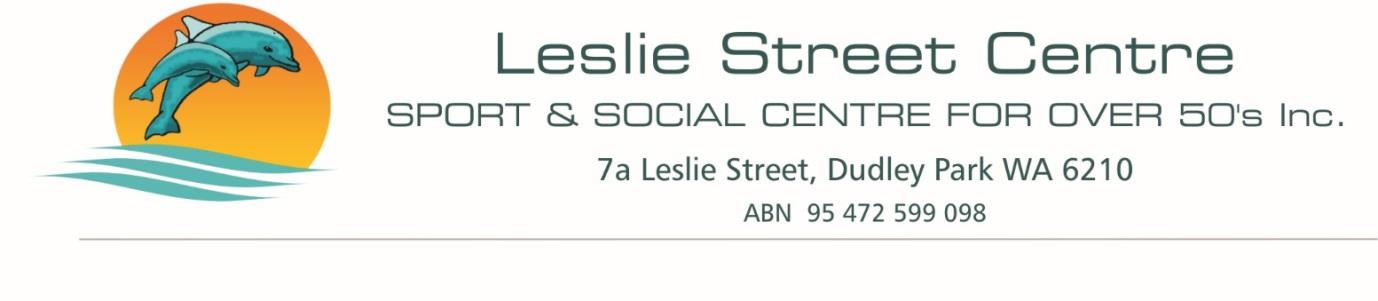 MEMBERSHIP RENEWAL 2021 / 2022Hi to all our MembersYes it is that time of year again when the membership is due from 1st July 2021 and below is a renewal form for your convenience.  Membership fees have not been increased and will remain at $25 for the year.Your prompt payment would be appreciated.  You can pay by cash or cheque and envelopes and pens will be provided so that you can leave your membership renewal form and money and put through slot in office door if no-one is in the office.  A receipt will then be issued and left in membership receipt box for you to pick up. (Let us know urgently if you do not receive one after 7days)This year you can also pay through internet banking and our BSB no is 016-745 Account Number 5262-75682PLEASE REMEMBER TO INCLUDE YOUR FULL NAME AS BANK REFERENCE NO WHEN YOU PAY Yours trulyCaroline DemmonSecretary ………………………………………………………………………………………………………………………………………………………………………………………MEMBERSHIP RENEWAL 2021 / 2022 Name:	…………………………………………………………………………..Address:  …………………………………………………………………………..Email:	….………………………………………………………………………..Phone:	…………………………………………………………………………..PLEASE PRINT ABOVE DETAILS SO RECORDS CAN BE CHECKEDAMOUNT DUE:  $25  Receipt No: …………………..(Please put form and money into envelope and put through office door)